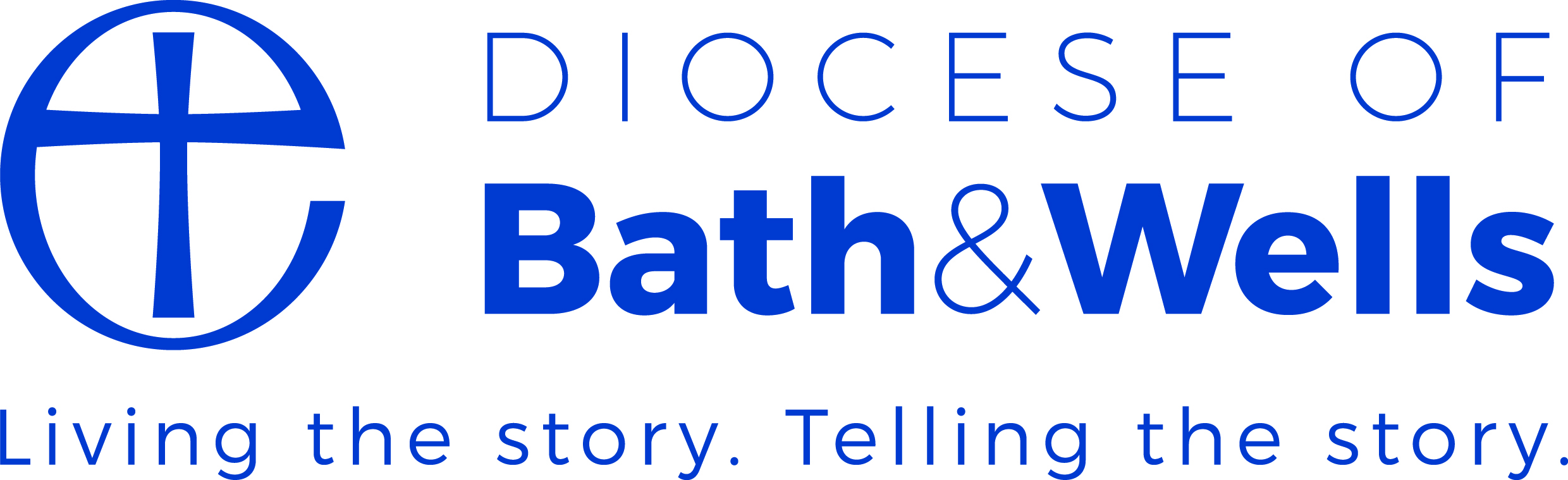 Parishes of Beckington with Standerwick; Berkley; Rodden; Lullington with Orchardleigh; WoodlandsPriest in chargeDo you have a heart for rural ministry? Enjoy connecting with the wider community and want to lead a benefice with a vision to do the same? Want to inspire the next generation?We are trusting God to bring to our group of five rural parishes, bordering the attractive Somerset market town of Frome, a priest who can lead us in our vision to connect more deeply with our communities;make the most of the good relationships that we have with our local schools.We are a group of parishes that has grown together in unity, cooperation and friendship and are looking for a Priest in charge who is comfortable with a range of worship styles;will teach from the Bible as God’s authoritative word for today so that we are built up and equipped to go out in the power of the Holy Spirit;will engage intentionally and often with our three local schools, leading a team for this;will enjoy taking an active and visible part in the life of our rural communities.We are praying for the opportunity to work in partnership with a new priest in bringing more people to know the love and fullness of life in Jesus Christ and deepening the spiritual and practical commitment of our faith communities.We can offer:working together to lighten the administrative load, to spend time with people;a strong lay team who have grown together through sharing and prayer;support for your need for time off, external support and own spiritual growth. Closing date for applications:  13 December 2023 at 12 middayVisit and interviews:  15/16 January 2024Full details and an application pack from:The PA to the Archdeacon of WellsTel:  01749 685147     Email:  adwells@bathwells.anglican.org.An enhanced DBS disclosure is required.